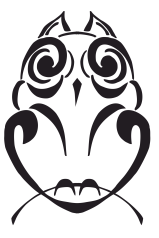 Základní škola Uhlířské Janovice, okres Kutná HoraTřebízského 268, 285 04 Uhlířské Janovice, IČO 75 032 911, IZO 102 226 776tel: 327 300 000, fax: 327 300 002, e-mail: zs@zsuj.cz, www.zsuj.czZpráva výchovného poradce za školní rok 2014/2015Kariérové poradenstvíVýuka tematického okruhu Svět práce -  Volba povolání probíhá v souladu s RVP ZV v sedmém, osmém a devátém ročníku ve vzdělávacím oboru Pracovní výchova. Některá témata jsou součástí vzdělávacích obsahů jiných předmětů, například Občanské výchovy v 8. a 9. ročníku. Některá prolínají okrajově i ostatními vzdělávacími obory na 1. i 2. stupni ZŠ. Realizované akce:Beseda v Informačním a poradenském středisku Úřadu práce v Kutné Hoře – 8. ročníkyÚčast na burzách škol a dnech otevřených dveří – 9. ročníkyJeden den středoškolákem (Střední průmyslová škola Čáslav) – 9. ročníkyDen otevřených dveří (SOŠ a SOU řemesel Kutná Hora) – 9. a 8. ročníkyCelodenní projekt Volba povolání – 9. ročníkySchůzka s rodiči žáků 9. ročníků – aktuální informace o přijímacím řízení a jeho podmínkáchIndividuální konzultace se žáky a jejich rodiči – volba další vzdělávací dráhy, vhodnost výběru typu školy, náročnost jednotlivých typů škol ad.V tomto školním roce byli všichni žáci přijati ke studiu v prvním kole přijímacího řízení. Jedna žákyně byla přijata na odvolání. Většina žáků zvolila vzdělávání na střední odborné škole, studijní obory s maturitou. Z osmého ročníku neodešel žádný žák, dvěma žákyním bylo povoleno dokončit základní vzdělávání absolvováním 9. ročníku.Učební obor (výuční list) – 13Učební obor (maturita) – 4Střední odborná škola – 22Gymnázium - 9Péče o žáky se speciálními vzdělávacími potřebamiV průběhu tohoto školního roku bylo individuálně integrováno v rámci běžné třídy 14 žáků se speciálními vzdělávacími potřebami na základě doporučení k zařazení žáka se zdravotním postižením do režimu speciálního vzdělávání. Stav na konci školního roku: 11 integrovaných žáků na 1. stupni, 2 integrovaní žáci na 2. stupni. Pro tyto žáky byl vypracován individuální vzdělávací plán pro předměty, do nichž se diagnostikovaná porucha promítá dle doporučení PPP. Žáci docházeli na speciálně pedagogickou péči vedenou kvalifikovaným pedagogem. Tento rok probíhala reedukace ve čtyřech skupinách zaměřených na logopedickou péči a reedukaci specifických poruch učení. Děti se specifickými vzdělávacími potřebami či dílčím oslabením, která nevyžadují opatření ve smyslu integrace, byly vzdělávány v souladu s doporučeními PPP. Asistentka pedagoga v tomto školním roce pracovala se třemi žáky s narušenou komunikační schopností – vývojovou dysfázií (1., 4. ročník). Pro příští školní rok je schválena asistence pro dva žáky (ADHD, mentální postižení). Další žák s ADHD a specifickými poruchami učení by měl být vzděláván s podpůrným opatřením asistenta pedagoga od listopadu 2015, pokud bude žádost školy v říjnu schválena. Škola spolupracuje s pracovníky PPP Kutná Hora a Kolín, většina dětí je klienty těchto dvou pracovišť. Probíhají metodické návštěvy ve škole, metodická setkání, pomoc pedagogům, supervize, pomoc s tvorbou a kontrola individuálních vzdělávacích plánů ad. Spolupráce probíhá i se zapsaným spolkem Rozum a Cit se sídlem v Říčanech a Speciálně pedagogickým centrem pro děti se zrakovým postižením v Praze.I tento rok byla zakoupena odborná literatura týkající se především problematiky narušené komunikační schopnosti u dětí na základní škole, materiály pro práci s dětmi s vadami řeči.Pro příští školní rok jsou plánována školení pedagogů zaměřená na konkrétní druhy zdravotního postižení, zdravotní znevýhodnění a sociální znevýhodnění, přístupy, metody práce a hodnocení dětí s tímto postižením. Školení se budou též týkat novely školského zákona (par. 16), katalogů podpůrných opatření, výkladu nové vyhlášky k novele školského zákona ad.Mgr. Jitka Michalicová výchovný poradceUhlířské Janovice 30. 06. 2015třídaPočet žákůKGymnaziumMmaturitní oborHučební oborEučební obor s maturitouIX. A2451162IX. B2441172